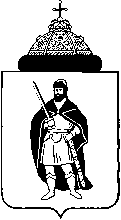 П Р И К А ЗОб итогах муниципального этапа областного конкурса рисунков «Права человека глазами детей», посвященного 20-летию принятия Конституции Российской ФедерацииВ соответствии с положением о школьном и муниципальном этапах областного конкурса рисунков «Права человека глазами детей», посвященного 20-летию принятия Конституции Российской Федерации, с 24 октября по 11 ноября 2013 года прошел муниципальный этап конкурса.Цель конкурса – развитие правовой культуры и стимулирование интереса учащихся к международному, российскому и региональному законодательству.В конкурсе приняли участие 83 учащихся 5-11 классов из 20 образовательных учреждений города: лицея № 52, православной гимназии, открытой (сменной) общеобразовательной школы, школы – интерната № 1, школ №№ 20, 22, 31, 32, 36, 38, 41, 45, 48, 53, 55, 62, 64, 70, 71, 73.На основании вышеизложенногоПРИКАЗЫВАЮ:1. Утвердить решение жюри о победителях и лауреатах муниципального этапа областного конкурса рисунков «Права человека глазами детей», посвященного 20-летию принятия Конституции Российской Федерации (приложение № 1).2. Руководителям образовательных учреждений объявить благодарность учителям, подготовившим победителей и призеров (приложение № 1).3. Руководителям образовательных учреждений объявить благодарность членам жюри муниципального этапа областного конкурса рисунков «Права человека глазами детей», посвященного 20-летию принятия Конституции Российской Федерации (приложение №2). 4. Директору МБУ «ЦМиСО» (Васина О.С.) подготовить дипломы в адрес победителей и лауреатов конкурса.5. Директору МБУ «ЦМиСО» (Васина О.С.) подготовить и передать заявку и работы победителей и лауреатов муниципального этапа конкурса рисунков «Права человека глазами детей», посвященного 20-летию принятия Конституции Российской Федерации, на областной этап.6. Руководителям общеобразовательных учреждений города рассмотреть итоги конкурса, проанализировать результаты и довести эти сведения до педагогических коллективов.Начальник управления 				       			               В.В.Ерёмкин Пронина Д.Н., Стенищина Е.Н.92-84-88 Приложение № 1Победители и лауреатымуниципального этапа областного конкурса рисунков«Права человека глазами детей», посвященного 20-летию принятияКонституции Российской ФедерацииПриложение № 2 Список жюри муниципального этапа областного конкурса рисунков«Права человека глазами детей», посвященного 20-летию принятияКонституции Российской ФедерацииАДМИНИСТРАЦИЯ ГОРОДА РЯЗАНИУправление образования и молодежной политикиот «11» ноября 2013 года                                                                          № 1337№Ф.И.О. ученика№ОУФИО учителяРезультат конкурсаНоминация «Право на жизнь»Номинация «Право на жизнь»Номинация «Право на жизнь»Номинация «Право на жизнь»Номинация «Право на жизнь»1Зубанова Дарья20Тимакова М. А.Победитель2Лысикова Анастасия 55Карпова И. В.Лауреат IIстепени3Прохорова Ирина22Воробьева Е. Н.Лауреат IIIстепени4Кузьминова Анастасия55Карпова И. В.Лауреат III степениНоминация «Право и обязанность родителей – воспитывать детей и заботиться о них»Номинация «Право и обязанность родителей – воспитывать детей и заботиться о них»Номинация «Право и обязанность родителей – воспитывать детей и заботиться о них»Номинация «Право и обязанность родителей – воспитывать детей и заботиться о них»Номинация «Право и обязанность родителей – воспитывать детей и заботиться о них»5Тригуб Полина53Емельянова Н. И.Победитель 6Лохин Владислав45Жарикова В. М.Лауреат II степени7Житова Валерия20Тимакова М. А.Лауреат III степениНоминация «Право на образование»Номинация «Право на образование»Номинация «Право на образование»Номинация «Право на образование»Номинация «Право на образование»8Прудникова Дарья55Батарова Е. М.Победитель 9Малахова Мария73Кудинова О.Н.Лауреат II степениНоминация «Право на отдых»Номинация «Право на отдых»Номинация «Право на отдых»Номинация «Право на отдых»Номинация «Право на отдых»10Исаева Наталья52Данилко И. В.Победитель11Фролова Анастасия55Карпова И. В.Победитель 12Варенова Екатеринашкола-интернат№1Злобина Л. С.Лауреат II степени13Пустобаева Анна31Хамчишкина О.Е.Лауреат II степени14Петрова Наталья48Плаксина Л. Д.Лауреат III степени15Печатнова Софья45Жарикова В. М.Лауреат III степени16Севагина Мария38Моисеева Е.Ю.Победитель17Шарабудинова Виктория48Плаксина Л. Д.Победитель 18Барбашова Елизавета31Хамчишкина О.Е.Лауреат II степени19Линёв Никита71Макарова Е. А.Лауреат II степени20Аксёнова Светлана71Макарова Е. А.Лауреат III степени21Чернецова Анастасия38Моисеева Е.Ю.Лауреат III степениНоминация «Право свободу вероисповедания»Номинация «Право свободу вероисповедания»Номинация «Право свободу вероисповедания»Номинация «Право свободу вероисповедания»Номинация «Право свободу вероисповедания»22Гусева Наталья45Жарикова В. М.Победитель23Гонеева СерафимаПравославнаягимназияФомина А. В.Победитель 24Певцова Инна38Моисеева Е.Ю.Лауреат II степени25Пех Наталья62Петренко М.М.Лауреат II степени26Бурцева Надежда52Данилко И. В.Лауреат III степени27Никитина Елизавета38Моисеева Е.Ю.Лауреат III степениНоминация «Право на неприкосновенность жилища»Номинация «Право на неприкосновенность жилища»Номинация «Право на неприкосновенность жилища»Номинация «Право на неприкосновенность жилища»Номинация «Право на неприкосновенность жилища»28Шошева Екатерина 45Жарикова В. М.Победитель29Долгушина Ольга 45Жарикова В. М.Победитель Номинация «Право на охрану здоровья и медицинскую помощь»Номинация «Право на охрану здоровья и медицинскую помощь»Номинация «Право на охрану здоровья и медицинскую помощь»Номинация «Право на охрану здоровья и медицинскую помощь»Номинация «Право на охрану здоровья и медицинскую помощь»30Тагайкулов Бекзотшкола-интернат№1Злобина Л. С.Победитель 31Ильичёва Марьяна71Макарова Е. А.Лауреат II степениНоминация «Право на труд»Номинация «Право на труд»Номинация «Право на труд»Номинация «Право на труд»Номинация «Право на труд»32Аверкина Марина 31Хамчишкина О.Е.Победитель 33Астафоркина Елизавета73Кудинова О.Н.Лауреат II степениБез номинацииБез номинацииБез номинацииБез номинацииБез номинации34Анашкина Мария45Жарикова В. М.Победитель35Злобина Татьяна«В одном счастливом детстве»школа-интернат№1Злобина Л. С.Евфратова Л. А.Победитель36Гаврилина Виктория70Акимова Д. В.Лауреат II степени37Злобина Татьяна«Все мы ветки одного дерева»школа-интернат№1Злобина Л. С.Евфратова Л. А.Лауреат III степени№Ф.И.О.№ОУДолжность1Алешкина Светлана Владимировнагимназия №2учитель ИЗО2Немтырева Наталья Юрьевна25учитель ИЗО3Зайцева Светлана Вячеславовна34Заместитель директора по учебной работе, учитель ИЗО